PACS: 28.41. Kw; 29.25. NiREVIEW OF PRODUCED WATER CHARACTERIZATION, AND ITS NORM CONCENTRATIONH.A. Naser1, F.Y. Humbatov2, I.I. Mustafayev2, S.R. Rasulov11Azerbaijan State Oil and Industry University2Institute of Radiation Problems of ANASnacerhamza2019@gmail.com, hfamil@mail.ruAbstract: Produced water that has been reported to contain Hydrocarbons, inorganic ions, dissolved gas, metals, and chemical treatment, in addition to NORM activity concentration, is considered a harmful waste resulting from the petroleum extraction process according to the significant concentration of naturally occurring radioactive material (NORM) is frequently disposed into nearby areas, leading to the contamination that increases the possibility of human exposure to NORM in various pathways. This work aims to provide an inclusive review of the produced water characterizations and the NORM concentration activity and their behaviors in previous studies from oilfield companies around the globe. The results indicate that Ra isotopes, as the most radionuclides present in produced water, U-238, and Th232, were remarkably present in low amounts. However, oil extraction is increasing, which leads to more produced water being disposed of, which is a genuine concern for human health, so an in-depth study is recommended focusing on produced water treatment or re-use as management methods instead of being disposed into the environment. Furthermore, the NORM waste and its influence could be abridged by obeying the endorsed standard of IAEA and other environmental protection agencies.Keywords: Produced water, oil production, NORM, metals, environment.IntroductionThe major challenge in the recent oil industry is the unwanted production of water and gas; every day, approximately 300 million barrels of water are brought up to the surface together with oil and gas [1]. produced water represents an enormous waste stream because of several oilfield company operations. During the oil extraction process, a huge amount of water comes out of the wells to the surface with the crude oil, including both formation water and injected water into the wells to enhance the oil and gas recovery [2]. The first source of produced water follows the oil and gas extraction process, while formation water that exists below the oil layer then enters through the porous reservoir and comes out of the well mixing with the crude oil. This process leads to a reduction in reservoir pressure and resolves this problem by injecting water again into the reservoir system to maintain the hydraulic pressure [3]. This injected water presents the second source of produced water based on the fact that the more oil extraction there is, the more produced water. Furthermore, the origin of that unwanted water involves saline water that exists and resides in the layer below oil and gas due to its high density compared to those hydrocarbons. Generally, there are two sources of saline water: flow from the same hydrocarbon zone due to hydrocarbon production and flow from other hydrocarbon zones due to hydrocarbon migration [2]. This Saline water is called formation water and becomes produced water when it is brought up in addition to oil to the surface as a mixture. In some other cases and due to the reduction of pressure in the reservoir, this water will be injected again to maintain the hydraulic pressure and enhance the oil recovery. The injected water is usually from injector wells towards the formation, which directs oil to another well-called producer well, while the formation water or the injected water arrives in the producer wells. These wells start extracting hydrocarbons as well as producing water. This mixture contains, in addition to the water and oil, metals that have been reported in various studies, including Cr, Ba, Ni, Zn, Mg, Fe, Ni, Pb, and K [4],. Heavy metals are transformed from a dissolved state to particles in water under oxygenated conditions [5], along with radium and radon, treating chemicals, salt, and dissolved oxygen. The stream of produced water is considered the main waste in terms of size after the oil and gas facilities.[6]-[7]-[8]-[9]-[10]-[11]-[12].Naturally, radiation exposure is present due to cosmic rays or naturally occurring radioactive materials (NORMs) that originate in the Earth's crust and are present everywhere in the environment [13]. Produced water has been reported to contain significant values of NORM.[14]-[15]-[16]-[17]. Almost all elements are constituents from stable nuclides; however, U and Th are unstable by nature [18], and will fade in time by disintegrations into other radioactive elements by emitting alpha and beta particles accompanied by gamma rays. A uranium-235 nucleus undergoes a series of 11 transformations to become stable lead-207. A thorium-232 nucleus goes through 10 transformations counting  and  to become stable lead-208. A uranium-238 nucleus undergoes 14 transformations, including and , to become stable lead-206, in addition to , one of the three isotopes of K, which is widely distributed identically with its isotopes, implying that the presence of K will be accompanied by .  disintegrates once into either  or  emitting β-particles (89%) or γ-photons (11%), respectively.Characterization of produced water in oil and gas fields:Oil: A previous study in the western united states reported an amount of 40mg/l to as high as 2000mg/l of oil and grease in produced water [19]. This organic material is present in produced water either in the form of dispersed oil, which consists of separated oil droplets suspended in water. The level of droplet oil is affected by different factors such as the oil density and the amount of precipitation [20]. Solubility decreases rapidly as the carbon number increases in a straight-chain saturated hydrocarbon molecule [21]. Table 1 describes the solubility of some of these hydrocarbon present in the oil, such as pentane, hexane, heptane, octane, and nonane. The oil is present in water and non-hydrocarbon material in a dissolved state.The relation found between oil dispersed and dissolved oil is provided in the experiment done, while acidified oil dissolved samples were led to converting them into dispersed oil [21], the produced water contains more dispersed oil; however, the dissolved oil contains the high concentration toxic components [22]. Generally, the nonpolar organics in produced water are constantly toxic. The high compounds in dissolved oil that contribute to toxicity are aromatics and phenols [23].Inorganic ions:In conventional or unconventional wells, chloride and sodium were the most abundant in produced water; however, sulfate was the lowest inorganic ions [24]. Some produced water proprieties were identified according to inorganic anions and cations, such as conductivity is determined by all cations and anions, and Cl-and Na+ determines the salinity of a formation. A similarity in cations concentration was noticed in both conventional and unconventional wells. At the same time, sodium was considered the most cation present in produced water, with a percentage of 81% in water produced from conventional wells and 90% in unconventional wells; however, the concentration of the anion was different in both wells types. The chloride represents 97% of the anions present in water from conventional wells, while 66% was the amount of chloride present in unconventional wells and 32% bicarbonate [25]. Furthermore, the salinity of produced water is greater than that of seawater, therefore, denser than seawater [26].Table 1Solubility of hydrocarbons components in produced water [21].Metals:Produced water may contain metal as Cr, Ba, Ni, and Zn, in addition to heavy metals, which were transformed from a dissolved state to particles in water under oxygenated conditions [27]. Metals concentration is proportional to the geological age and features [28]; the metals type and chemical content are also affected by factors like injected water volume and chemical composition [29]. The concentration of barium, sodium, iron, magnesium, potassium, and strontium in natural gas field production was reported at higher concentrations [30]. Some metals concentration values in produced water from an oilfield were founded to be as much as 50000 times seawater [27]. The formation of particulate from produced water was according to substantial quantities of metals such as Al, Fe, and Mn that will precipitate on contact with seawater, absorb heavy metals and other chemicals, and settle to the bottom, thus altering the transport of the contaminants in the produced water plume and potentially focusing their accumulation onto the sediments. An experiment done to understand the toxicity of heavy metals in produced water after discharging into seawater found that the infiltrated water samples had h high concentration while the concentration was low in the filtrated samples. Total dissolved solids TDS A significant level of TDS was founded in produced water [31]-[19]. Produced water from some field locations can have TDS values as high as about 400,000 mg/L [32]. As a comparison, typical seawater has TDS at about 35,000 mg/L [33]. Many factors can cause a variety of TDS concentrations, such as the difference between the geological basins and the produced water sources. In addition, the TDS concentration was founded to have a high value in conventional wells, more than the concentration reported from unconventional wells [25]. Table 2 provides the Concentrations of metals, hardness, salinity, TDS, and density of produced water from oilfield activities.  Table 2Concentrations of metals, hardness, salinity, TDS, and density of produced water [34]-[35].Total dissolved solids TDSCarbonates, clays, corrosion products, proppants, and sands are found as suspended solids from wellbore and production formation, the values of TSS present in produced water may change from area to area depending on the wellbore and formation condition. The TSS concentration has been reported in the range of 14-800  [36].Chemical treatment:In addition to its natural components, produced water contains chemical treatment; basically, it is chemical additives to the wells while drilling operation to treat or prevent possible operation problems while wells oil drilling and enhance the separation of oil and water after extracting oil mixed with produced water [37]. Including scale inhibitors, corrosion inhibitors, oxygen scavengers, biocides to mitigate bacterial fouling, asphaltene dispersants, paraffin inhibitors, defoamers, emulsion breakers, clarifiers, coagulants, flocculants [38]. The type of chemical additives is chosen depending on the well and the fuel characteristics by the manufacturers [39]. Dissolved gas:The reservoir contains oil and water, in addition to gas that will come out of the wells with oil and water, the most common gas found in produced water are Oxygen, Hydrogen sulfide, and carbon dioxide [40], and the salinity and temperature of produced water decrease the solubility of these gases while it increases with pressure.NORM concentration in produced waterThe radioactivity concentration in a given volume of water represents the levels of radioactivity in produced water; the distribution of the reported levels in different areas are varied from one region to another due to the geological characteristics in each region. Table 3  resumes the values of radionuclides associated with produced water that has been reported in several regions in the world.According to the results shown in table 3, we notice that Ra isotopes are the dominant radionuclides in produced water, especially , and . , which results in from, decays into  by emitting alpha and beta particles and gamma radiation to reach a stable state over 1600 years of half-life. , and  are daughters products of the  decays chain, which decays into,  respectively;  reaches the ground state by emitting beta particles and gamma rays with an estimated half-life of 5.75 years, while  ends up in the stable state through decays by emitting alpha particles and gamma rays over 3.7 days of half-life. The  is noticed as the lowest radium isotopes present in produced water because  appears in produced water without its immediate parents , so that will die out within two weeks of secular equilibrium, the same period for  to reach its secular equilibrium with , , , , and , while  considered as the quick radium isotopes that reach its equilibrium with  withing two days.Table 3Activity concentrations () of,,,, and  in produced water in different oilfields worldwide(): the range of the concentration, c: the average concentration, ND: below the detectible limits was noticed as the most  Ra isotopes present in produced water in different studies from different areas [9],[41]-[42]-[43]–[44],[54]; one of the reasons can be due to its high solubility in water and its behavior preferring the aqueous state. Furthermore,  is chemically similar to Barium Ba, Strontium Sr, Calcium Ca, and Magnesium Mg so that it becomes incorporated in group II sulfate or carbonate deposits and scale [18]; high precipitation of  is reported with strontium and barium, which are taken part in the metals present in produced water, this result is according to various previous experiments that aim to find the correlation between radium isotopes and metals.[27]- [61]– [62], Radium was remarkable to be mainly coprecipitated with barium sulfate (RaBaSO) and strontium sulfate (RaSrSO4) [63]. Figure 1and 2 illustrate the  and  distribution in produced water, respectively; results observed according to radium isotopes distribution confirmed the abundance of  in produced water compared with .  and  concentrations are noticed from table 1 that were measured according to their progenies and  respectively [51],[60],[27],The absent of , in produced water in some studies ,[12],[46]-[48]-[49]–[50]-[51]. according to their chemical characteristics, they prefer the solid rock phase and do not dissolve in the aqueous or oily phase; as a result, both series remain with reservoir rock and may appear as a natural concentration just during drilling activities [18].Results display a high value of  activity concentration, of range (1.65-1460)   in produced water, owning to the fact that K isotopes are widely distributed in nature (abundance in the Earth's crust 2.1%), including K40 (0.0117%). However,  concentrations in produced water are lower than the values found in soil samples around the oilfield area [65].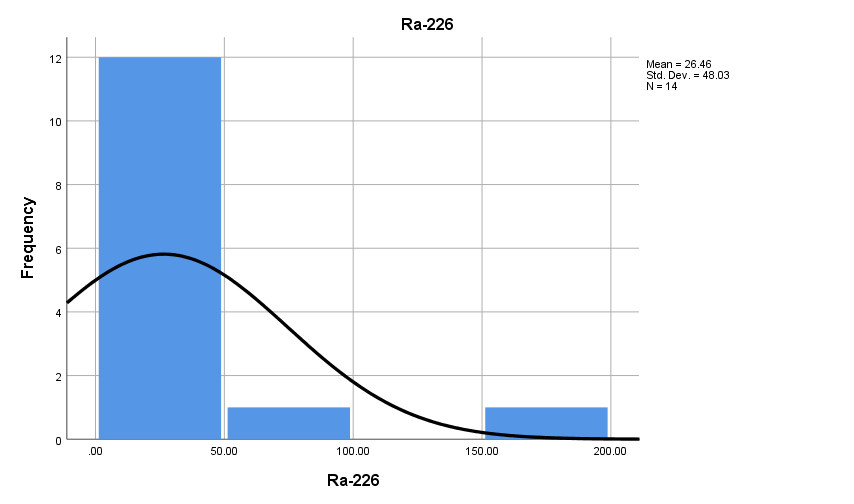 Fig. 1. distribution in produced water from oilfield companies worldwide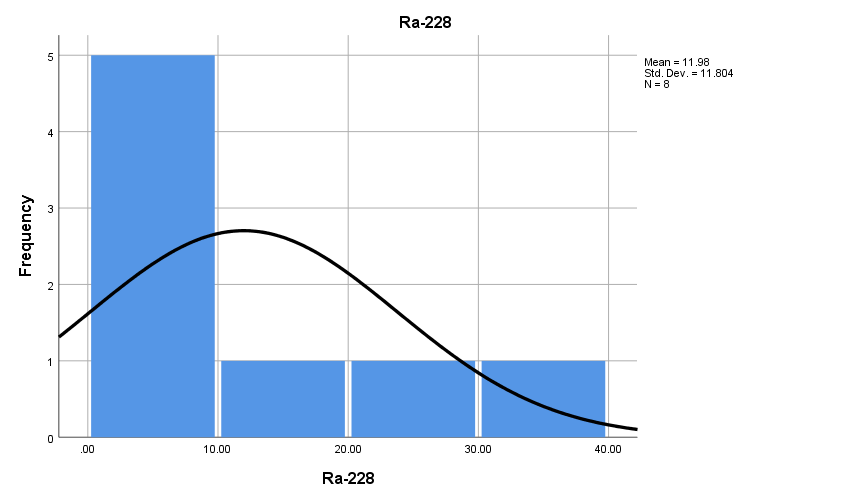 Fig. 2. distribution in produced water from oilfield companies worldwideConclusion Produced water was reported to contain Hydrocarbons, inorganic ions, dissolved gas, metals, and chemical treatment, in addition to NORM activity concentration. Even though the low NORM concentration present in produced water compared with its levels in scale and sludge amount, the accumulation of radioactivity concentration in the environment through the disposal of produced water represents a serious concern that leads finally to human exposure and environmental contamination, so an in-depth study is recommended focusing on produced water treatment or re-use as management methods instead of being disposed into the environment. Furthermore, the NORM waste and its influence could be abridged by obeying the endorsed standard set by IAEA and other environmental protection agencies.AcknowledgmentI would like to thank my supervisors Dr. Sakit Rasulov, and Dr. Islam Israfil Mustafayev for their guidance and for providing me the suitable material for this work.I would like to acknowledge Professor Famil Humbatov and Settar Memmedzade for inspiring my interest and guidance through each stage of the process.References Y. Liang, Y. Ning, L. Liao, B. Yuan, Special Focus on Produced Water in Oil and Gas Fields: Origin, Management, and Reinjection Practice. In: Formation Damage during Improved Oil Recovery: Fundamentals and Applications. Elsevier; 2018. p. 515–86.Altare CR. Regeneration and long-term stability of surfactant-modified zeolite for removal of volatile organic compounds from produced water. 2006.A Elbrir F. The Effect of Produced Water from Heglig Oil Field on Chemical Additives for Fracturing Fluids. Journal of Environmental Analytical Chemistry. 2018;05(02).B.M. Johnson, L.E. Kanagy, J.H. Rodgers, J.W. Castle. Feasibility of a pilot-scale hybrid constructed wetland treatment system for simulated natural gas storage produced waters. Environmental Geosciences. 2008 Sep;15(3 PART 2):91–104.K. Azetsu-Scott, Wohlgeschaffen, G., Yeats, P., Dalziel, J., Niven, S., & Lee, K. (2006). Precipitation of metals in produced water: influence on contaminant transport and toxicity.National Research Council. Evaluation of guidelines for exposures to technologically enhanced naturally occurring radioactive materials.M.S. Hamlat, S. Djeffal, H. Kadi. Assessment of radiation exposures from naturally occurring radioactive materials in the oil and gas industry. Vol. 55, Applied Radiation and Isotopes. 2001.S.J. Vegueria, J.M. Godoy, N. Miekeley. Environmental impact studies of barium and radium discharges by produced waters from the “Bacia de Campos” oil-field offshore platforms, Brazil. Journal of Environmental Radioactivity. 2002 Jan 1;62(1):29-38.C. Testa, D. Desideri, M.A. Meli, Roselli C, Bassignani A, Colombo G, Fantoni RF. Radiation protection and radioactive scales in oil and gas production. Health Physics. 1994 Jul 1;67(1):34-8.D.Ø. Eriksen, R. Sidhu, E. Strålberg, K.I. Iden, K. Hylland, A. Ruus, O. Røyset, M.H. Berntssen, H. Rye. Radionuclides in produced water from Norwegian oil and gas installations-concentrations and bioavailability. Czechoslovak Journal of Physics. 2006 Jan;56(1):D43-8.I. Othman, M.S. Al-Masri. Naturally occurring radioactive materials (NORM) wastes in oil fields are a radiological problem, but they are useful tools.M.S. Al-Masri. Spatial and monthly variations of radium isotopes in produced water during oil production. Applied Radiation and Isotopes. 2006 May;64(5):615–23.Nations Scientific Committee on the Effects of Atomic Radiation U. Sources and Effects of Ionizing Radiation United Nations Scientific Committee on the Effects of Atomic Radiation Unscear 2000 Report to the General Assembly, with Scientific Annexes Volume I: Sources United Nations.A. Khodashenas, E. Roayaei, S.M. Abtahi, E. Ardalani. Evaluation of Naturally, Occurring Radioactive Materials (NORM) in the South Western Oil Wells of Iran. Journal of Environmental Radioactivity. 2012 Jul; 109:71–5.W.F. Bakr. Assessment of the radiological impact of oil refining industry. Journal of Environmental Radioactivity. 2010 Mar; 101(3):237–43.M.S. Al-Masri. Spatial and monthly variations of radium isotopes in produced water during oil production. Applied Radiation and Isotopes. 2006 May;64(5):615–23.Shams H.M., Bradley D.A., Regan P.H. Determination of levels of naturally occurring radioactive materials in lagoon samples containing produced water from the Minagish oil field in the state of Kuwait. Radiation Physics and Chemistry. 2017 Aug 1;137:193–7.Managing Naturally, Occurring Radioactive Material (NORM) in the oil and gas industry manage protect. 2016.Benko, K.L., & Drewes, J.E. (2008). Produced water in the Western United States: geographical distribution, occurrence, and composition. Environmental Engineering Science, 25(2), 239-246.J.P. Ray, & F.R. Engelhardt, (Eds.). (2012). Produced water: Technological/environmental issues and solutions (Vol. 46). Springer Science & Business Media.M. Yang, (2011). Measurement of oil in produced water. In Produced water (pp. 60). Springer, New York, NY.M.S. Moran, C. D. Holifield Collins, D. C. Goodrich, J. Qi, D. T. Shannon, A. Olsson (2008). Long‐term remote sensing database, Walnut Gulch Experimental Watershed, Arizona, United States. Water resources research, 44(5).A. Fakhru’l-Razi, A. Pendashteh, L.C. Abdullah, D.R.A. Biak, S.S. Madaeni, Z.Z. Abidin. (2009). Review of technologies for oil and gas produced water treatment. Journal of hazardous materials, 170(2-3), 530-551.M.A. Al-Ghouti, M.A. Al-Kaabi, M.Y. Ashfaq, D.A Da’na. (2019). Produced water characteristics, treatment and reuse: A review. Journal of Water Process Engineering, 28, 222-239.K. Guerra, K. Dahm, S. Dundorf. (2011). Oil and gas produced water management and beneficial use in the Western United States (pp. 1-113). Washington, DC: US Department of the Interior, Bureau of Reclamation.J.M. Neff. (2002). Bioaccumulation in marine organisms: effect of contaminants from oil well produced water. Elsevier.K. Azetsu-Scott, P. Yeats, G. Wohlgeschaffen, J. Dalziel, S. Niven, K. Lee. (2007). Precipitation of heavy metals in produced water: Influence on contaminant transport and toxicity. Marine environmental research, 63(2), 146-167.Y. Liang, Y. Ning, L. Liao, B. Yuan. (2018). Special focus on produced water in oil and gas fields: origin, management, and reinjection practice. In Formation Damage During Improved Oil Recovery (pp. 515-586). Gulf Professional Publishing.A.G. Collins, Geochemistry of Oilfield Waters, Elsevier, New York, 1975 496 pp.B.M. Johnson, L.E. Kanagy Jr., J.H. Rodgers, J.W. Castle, Feasibility of a pilotscale hybrid constructed wetland treatment system for simulated natural gas storage produced waters, Environ. Geosci. 15 (2008) 91–104.R. Lebas, P. Lord, D. Luna, T. Shahan. (2013, February). Development and use of high-TDS recycled produced water for crosslinked-gel-based hydraulic fracturing. In SPE Hydraulic Fracturing Technology Conference. OnePetro.L. Li, G.A. Al-Muntasheri, F. Liang. (2016). A review of crosslinked fracturing fluids prepared with produced water. Petroleum, 2(4), 313-323.J.A. Salvato. (1992). Environmental engineering and sanitation.F. Xiao. (2021). Characterization and treatment of Bakken oilfield produced water as a potential source of value-added elements. Science of the Total Environment, 770, 145283.H.S. Dórea, J.R. Bispo, K.A. Aragão, B.B. Cunha, S. Navickiene, J. P. Alves, ... & Garcia, C. A. (2007). Analysis of BTEX, PAHs and metals in the oilfield produced water in the State of Sergipe, Brazil. Microchemical journal, 85(2), 234-238.J.P. Fillo, S.M. Koraido, J.M. Evans. (1992). Sources, characteristics, and management of produced waters from natural gas production and storage operations. In Produced water (pp. 151-161). Springer, Boston, MA.Wells, G. Management of Produced Water From Oil And Gas Wells.Solutions F. O. (2014). Ultra Deep Water Discharge of Produced Water and/or Solids at the Seabed.S.M. Jiménez, M.M. Micó, M. Arnaldos, F. Medina, S. Contreras. (2018). State of the art of produced water treatment. Chemosphere, 192, 186-208.Veil, J. (2015). US produced water volumes and management practices in 2012. Groundwater Protection Council.K.M. Zakaria. Radiological impacts of norm and poly aromatic hydrocarbon in petroleum industry process on marine ecosystem at the Red Sea, Egypt. Environ. Anal. Ecol. Stud. 2018;1(4).K.K. Ali, S.S. Shafik, H.A. Husain. Radiological assessment of NORM resulting from oil and gas production processing in South Rumaila oil field, Southern Iraq. Iraqi Journal of Science. 2017;58(2C):1037-50.E. Botezatu, C. Grecea, Radiological impact assessment on behalf of oil/gas industry. J. Prev. Med. 2004;12(1-2):16-21.M. Ghafar, F. Marroshiah, R. Dayoub. Evaluation of radioactivity and potential radiation hazard of NORM waste due to produced water draining in crude oil tanks area in Banyas. Tishreen University Journal-Basic Sciences Series. 2017;39(3).A. Faanu, J.H. Ephraim, E.O. Darko. Assessment of public exposure to naturally occurring radioactive materials from mining and mineral processing activities of Tarkwa Goldmine in Ghana. Environmental monitoring and assessment. 2011 Sep;180(1):15-29.D.O. Kpeglo. Radiation Exposure to Natural Radioactivity in Crude Oil and Petroleum Waste from Oil Fields in Ghana; Modelling, Risk Assessment and Regulatory Control (Doctoral dissertation, University of Ghana).E.O. Agbalagba, G.O. Avwiri, C.P. Ononugbo. Activity concentration and radiological impact assessment of 226Ra, 228Ra and 40K in drinking waters from (OML) 30, 58 and 61 oil fields and host communities in Niger Delta region of Nigeria. Journal of environmental radioactivity. 2013 Feb 1;116:197-200.Avwiri Gregory O, Emmanuel E, Agbalagba Ezekiel O. Gamma spectroscopy analysis of produced water from selected flow stations in delta state, Nigeria. Int. J. Environ. Monit. Anal. 2013;1:167-74.L. Lagera, A. Hart, B. Graham. Radionuclides in oil and gas operational discharges and environmental samples associated with offshore oil and gas production facilities. Radionuclides, Metals, and Hydrocarbons in Oil and Gas Operational Discharges and Environmental Samples Associated with Offshore Production Facilities on the Texas/Louisiana Continental Shelf with an Environmental Assessment of Metals and Hydrocarbons. 1999.B. McDevitt, M. McLaughlin, C.A. Cravotta, M.A. Ajemigbitse, K.J. Van Sice, J. Blotevogel, T. Borch, N.R. Warner. Emerging investigator series: radium accumulation in carbonate river sediments at oil and gas produced water discharges: implications for beneficial use as disposal management. Environmental Science: Processes & Impacts. 2019;21(2):324-38.Kraemer TF, Reid DF. The occurrence and behavior of radium in saline formation water of the US Gulf Coast region. Chemical geology. 1984 Jul 1;46(2):153-74.Kh KH. Research into the radionuclide pollution of ecosystem on the territory of oil fields of Absheron peninsula. Kimya Problemleri. 2016(3):233-7.P. Jodłowski, J. Macuda, J. Nowak, C.N. Dinh. Radioactivity in wastes generated from shale gas exploration and production–North-Eastern Poland. Journal of environmental radioactivity. 2017 Sep 1;175:34-8.Spoonamore S. Produced water. In: Filtration and Separation in the New Energy Era - 2011 AFS Fall Topical Conference. American Filtration and Separations Society; 2011.S.J. Vegueria, J.M. Godoy, N. Miekeley. Environmental impact studies of barium and radium discharges by produced waters from the “Bacia de Campos” oil-field offshore platforms, Brazil. Journal of Environmental Radioactivity. 2002 Jan 1;62(1):29-38., T. Gaefvert, I. Færevik. (2005). Natural radioactivity in produced water from the Norwegian oil and gas industry in 2003 (No. NRPA--2005: 2). Statens Straalevern.D.Ø. Eriksen, R. Sidhu, E. Strålberg, K.I. Iden, K. Hylland, A. Ruus, O. Røyset, M.H. Berntssen, H. Rye. Radionuclides in produced water from Norwegian oil and gas installations-concentrations and bioavailability. Czechoslovak Journal of Physics. 2006 Jan;56(1):D43-8.I. Othman, M.S. Al-Masri. Naturally occurring radioactive materials (NORM) wastes in oil fields are a radiological problem, but they are useful tools.A.E. Pillay, F.M. Salih, M.I. Maleek. Radioactivity in oily sludge and produced waste water from oil: environmental concerns and potential remedial measures. Sustainability. 2010 Apr;2(4):890-901.A. Parmaksız, Y. Ağuş, F. Bulgurlu, E. Bulur, T. Öncü, Y.Ö. Özkök. Measurement of enhanced radium isotopes in oil production wastes in Turkey. Journal of environmental radioactivity. 2015 Mar 1;141:82-9Z. Bzowski, B. Michalik. Mineral composition and heavy metal contamination of sediments originating from radium rich formation water. Chemosphere. 2015 Mar 1;122:79-87.T. Zhang, K. Gregory, R.W. Hammack, R.D. Vidic. Co-precipitation of radium with barium and strontium sulfate and its impact on the fate of radium during treatment of produced water from unconventional gas extraction. Environmental Science and Technology. 2014 Apr 15;48(8):4596–603., H. Vandenhove, T. Eyckmans, M. Van Hees, (2005). Can barium and strontium be used as tracers for radium in soil–plant transfer studies? Journal of environmental radioactivity, 81(2-3), 255-267.A. Fakhru’l-Razi, A. Pendashteh, L.C. Abdullah, D.R.A. Biak, S.S. Madaeni, Z.Z. Abidin. (2009). Review of technologies for oil and gas produced water treatment. Journal of hazardous materials, 170(2-3), 530-551.E.O. Agbalagba, G.O. Avwiri, Y.E. Chad-Umoreh. γ-Spectroscopy measurement of natural radioactivity and assessment of radiation hazard indices in soil samples from oil fields environment of Delta State, Nigeria. Journal of Environmental Radioactivity. 2012 Jul;109:64–70.  ОБЗОР ХАРАКТЕРИСТИК ПЛАСТОВОЙ ВОДЫ И КОНЦЕНТРАЦИИ ПРИРОДНЫХ РАДИОАКТИВНЫХ МАТЕРИАЛОВ В НЕМХ.А. Насер, Ф.Ю. Гумбатов, И.И. Мустафаев, С.Р. РасуловРезюме: Пластовая вода, которая, как сообщается, содержит углеводороды, неорганические ионы, растворенный газ, металлы и химическую обработку, помимо концентрации активности ЕРМ, считается опасными отходами, образующимися в процессе добычи нефти, в соответствии со значительной концентрацией естественного радиоактивного материала (ЕРМ) часто выбрасывается в близлежащие районы, что приводит к загрязнению, которое увеличивает вероятность воздействия ЕРМ на человека различными путями. Эта работа направлена на предоставление всестороннего обзора характеристик пластовой воды и концентрации ЕРМ, а также их поведения в предыдущих исследованиях нефтяных компаний по всему миру. Результаты показывают, что изотопы Ra, как и большинство радионуклидов, присутствующих в пластовой воде, U-238 и Th232, присутствовали в удивительно малых количествах. Тем не менее, добыча нефти увеличивается, что приводит к удалению большего количества попутной воды, что представляет собой реальную проблему для здоровья человека, поэтому рекомендуется провести углубленное исследование, сосредоточив внимание на очистке или повторном использовании попутной воды в качестве методов управления, а не утилизация в окружающую среду. Кроме того, отходы ЕРМ и их воздействие можно уменьшить, если следовать утвержденным стандартам МАГАТЭ и других природоохранных агентств.Ключевые слова: Пластовая вода, добыча нефти, ЕРМ, металлы, окружающая среда.İSTEHSALAT SUYUNUN XARAKTERİSTİKALARI VƏ TƏBİİ MƏNŞƏLİ RADİONUKLİDLƏRİN KONSENTRASİYASI HAQQINDA İCMALH.A. Naser, F.Y. Hümbətov, İ.İ. Mustafayev, S.R. RəsulovXülasə: Təbii mənşəli radionuklidlərin (TMR) aktivliyinə əlavə olaraq karbohidrogenlər, qeyri-üzvi ionlar, həll olunmuş qazlar, metallar və kimyəvi emaldan ibarət olduğu bildirilən lay suları təbii mənşəli radioaktiv materialların əhəmiyyətli konsentrasiyasına görə neft hasilatı prosesi zamanı yaranan təhlükəli tullantı hesab edilir. Təbii olaraq yaranan radioaktiv materialın (TMR) tez-tez yaxınlıqdakı ərazilərə atılması, insanın müxtəlif yollarla TMR-ə məruz qalma ehtimalını artıran çirklənmə ilə nəticələnir. Bu iş lay sularının xüsusiyyətləri və TMR konsentrasiya aktivliyi, eləcə də dünya üzrə neft şirkətlərinin əvvəlki tədqiqatlarında onların davranışı haqqında hərtərəfli icmalı təqdim etmək məqsədi daşıyır. Nəticələr göstərir ki, Ra izotopları, lay sularında mövcud olan əksər radionuklidlər kimi, U-238 və Th232, təəccüblü dərəcədə kiçik miqdarda mövcuddur. Bununla belə, neft hasilatı artır və nəticədə insan səhhətinin əsl problemi olan daha çox lay sularının çıxarılması ilə nəticələnir, ona görə də lay sularının idarəetmə metodları kimi təmizlənməsi və ya təkrar istifadəsinə yönəldilmiş dərin tədqiqatların aparılması tövsiyə olunur. Bundan əlavə, AEBA və digər ətraf mühit qurumlarının təsdiq edilmiş standartına əməl edilərsə, TMR tullantıları və onun təsiri azala bilər.Açar sözlər: lay suyu, neft hasilatı, TMR, metallar, ətraf mühit.Compoundn-pentanen-hexanen-heptanen-octanedecaneSolubility    (mg/L)3911210ParametersRange mg\LNaClCoPbCuFeMnNiZnKMgAlSrTDSThe hardness of water,Density. 8800-18900016000-195000.003-0.0040.003-0.0030.001-16.94310-47700.058-17.20.015-0.0170.027-10.13100-95301530-3790˂PQL-12.5709-2450237.6804890-447781010-1070RadionuclidesRefRefCongo<4.5×<4.5×-5.1c--[9][9]Egypt-39.9c66c19c--[41][41]Iraq-9.4c66.4c20.3c--[42][42]Romania(0.043-1.1)(0.21-8)(221-899)(23-45)--[43][43]Syria-19.2c1460c186.2c--[44][44]Ghana(0.11-1.03)(0.21-0.56)(1.65-11.99)        -(1.65-11.99)        ----[45]Ghana--(5.90-23.90)(6.20-22.30)(6.40-35.50)        (0.78-7)(6.40-35.50)        (0.78-7)[46][46]Nigeria--39.8c8.9c8.1c-[47][47]Nigeria--(9.08-155.22)(2.01-13.19)(0.75-12.30)        -(0.75-12.30)        -[48][48]US ---(56-1494)(69-600)-[49][49]US---(30-2690)(35-763)-[50][50]US---(<0.002-58)(0.02-59)-[51][51]Azerbaijan-(ND-13.71)(26.1-194.5)(ND-101.7)--[52][52]Poland<30-75c<2<2-[53][53]Texas---(0.1 − 5,150)ND-[54][54]Brazil---(0.012-6)<0.05-12-[55][55]Norway---3.3c2.8c-[56][56]Norway---(0.5-16)(0.5-21)-[57][57]Syria ---51.9c37.5c(0.2-3.7)[58][58]Oman--(1522-1535)(514-529)--[59][59]Turkey---6c3.17c2.83c[60][60]